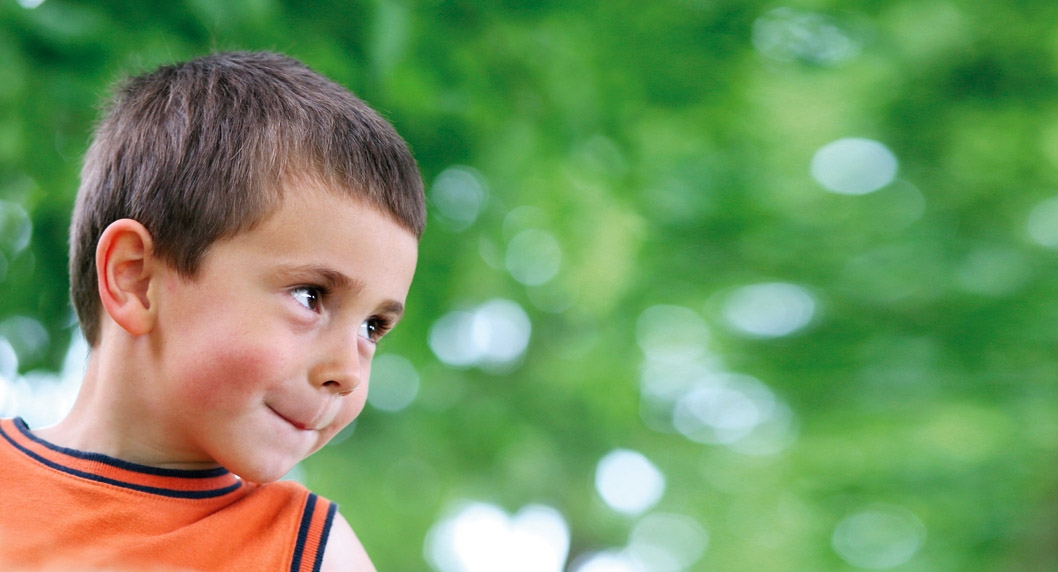 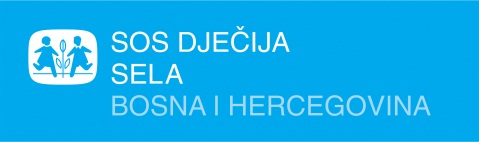 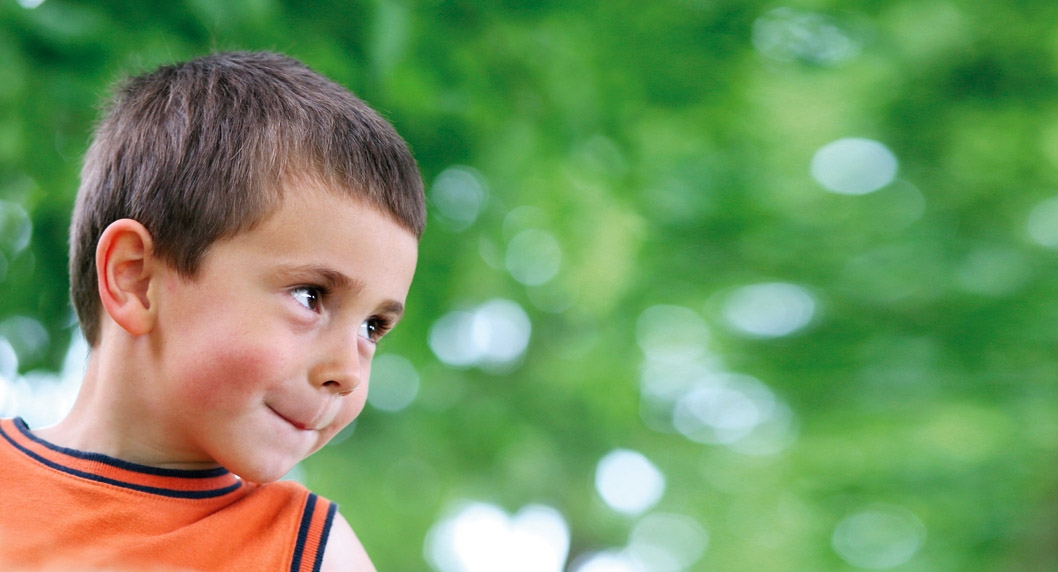 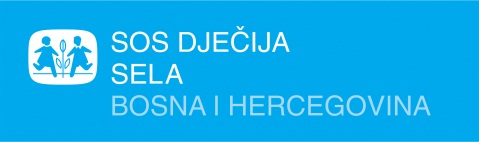  Tražimo saradnike i saradnice koji_e će nam dati dodatnu podršku u brizi za našu djecuOglas za  privreme i povreme poslove na poziciji Porodični_a saradnika_ca    Mjesto rada: SOS Dječje selo GračanicaKo su i šta rade SOS Porodični saradnici_ce?Pružaju brigu i čuvaju djecu u SOS porodicama prema potrebama SOS Dječijeg sela GračanicaPomažu SOS mamama u brizi za sveukupnu  dobrobit djece u SOS porodici, obavljanu školskih obaveza, vode brigu o zdravlju djece, uključenosti u nastavne i van nastavne sadržajeVode brigu o sigurnosti djece u SOS porodici za vrijeme njihovog rada u SOS porodicamaPodrška su SOS mamama u stvaranju porodičnog  okruženjaZa vrijeme odsutnosti SOS mame preuzimaju rad u porodici i brinu o djeciSarađuju sa drugim SOS mamama, njegovateljicama, stručnim radnicima i drugim spoljnim  saradnicimaKontinuirano se usavršavaju kako bi djeci o kojoj brinu  bili_e pouzdana i sigurna podrškaKakve osobe tražimo ?vedre, komunikativne, tople, brižne, otvorene, suosjećajne, susretljivevisoke tolerancije na neizvjesnost, da se dobro nose sa stresom, strpljive i blagezrele, svjesna pravila, odgovorne, poštene, pravedne, prilagodljiveljubazna, puna povjerenja, dobroćudna, pomirljiva, zainteresiranasamostalna, organizirana, savjesna, temeljita, vrijedna, snalažljivaenergična, živahna, aktivnaspremna učiti i raditi na sebi, fleksibilna i motiviranamentalno stabilna i potpuno fizički i psihički zdrava osoba koja može adekvatno brinuti o djeci Što očekujemo od kanidata_kinja?Minimalno srednju stručnu spremuiskustvo i motiviranost za rad s djecomiskustvo u obavljanju kućanskih poslovaspremnost na provedbu i poštivanje specifičnog načina rada u SOS Dječjem selu (SOS njegovateljica zamjenjuje SOS mame ili redovno uposlene SOS njegovateljice tokom njihovog  odsustva iz SOS porodica)poštivanje rasporeda rada i obavljanje radnih zadataka spremnost na kontinuirano učenje i rad na sebivisoko profesionalni odnos prema radu,  djeci i saradnicima otvorenu komunikaciju, suradnju i visok stupanj tolerancijeŠto nudimo:finansijsku naknadu  prema ugovoru za obavljanje povremenih i privremenih poslova,stručnu podršku u radu, te osobnom i profesionalnom usavršavanjupriliku za rad u visoko profesionalnom okruženju temeljenom na pozitivnoj i podsticajnoj organizacijskoj kulturirazličite vrste edukacija, i mogućost rada na sebiuključenost u sve slobodne aktivnosti koje se organiziraju za SOS mame/njegovateljice/ honorarne saradnike_ce